Child’s Name______________________________________________________________Child’s Birth date___________________________________________________________Parents’ Names____________________________________________________________Address_____________________________________________Zip________________Email Address______________________________________________________________Phone____________________________ (home) ____________________________ (cell)Check the appropriate line, indicating the hours and days your child will be in school._____4 Year Old Class – Monday through Friday, 8:45 –12:45_____3 Year Old Class - Monday through Friday, 8:45 –11:45Two year old class:_____Monday through Friday, 8:45 –11:45_____Monday, Wednesday, Friday, 8:45 –11:45_____Tuesday, Thursday, 8:45 – 11:45Toddler Class:_____Monday through Friday, 8:45 –11:45_____Monday, Wednesday, Friday, 8:45 –11:45_____Tuesday, Thursday, 8:45 – 11:45Tiny Tot class:_____Monday through Friday, 8:45 –11:45_____Monday, Wednesday, Friday, 8:45 –11:45_____Tuesday, Thursday, 8:45 – 11:45Early Morning Drop-off, 7:45 –8:45_____Mon _____Tues _____Wed _____Thurs_____FridayStay and Play, 11:45 –3:00_____Mon   _____Tues _____Wed _____Thurs _____Friday 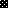 